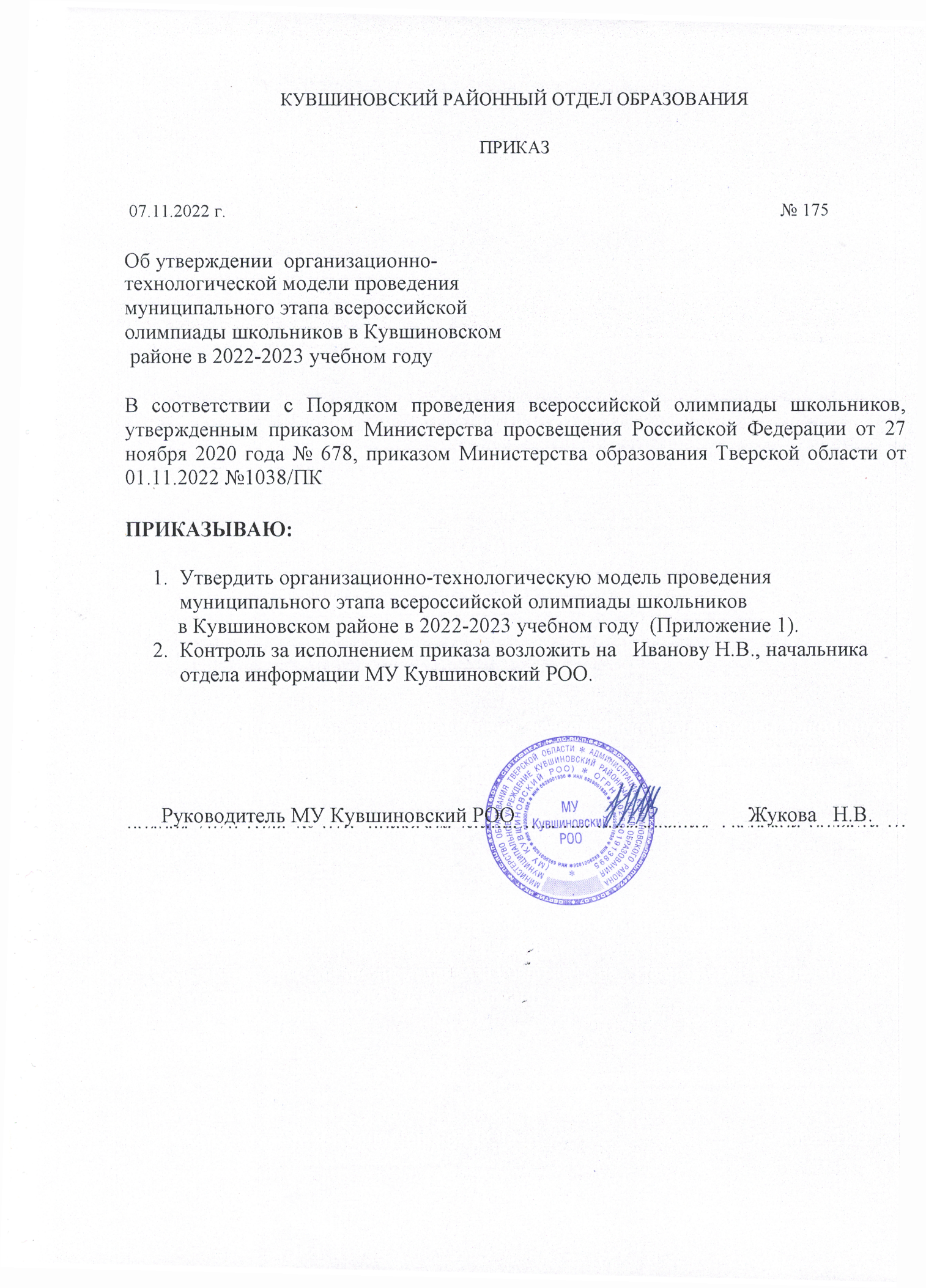 Приложение 1                                    к  приказу  МУ Кувшиновский РООот 07.11.2022 г.  № 175 Организационно-технологическая модельпроведения муниципального этапа всероссийской олимпиады школьниковв Кувшиновском районе в 2022/2023 учебном годуОрганизационно-технологическая модель проведения муниципального этапа всероссийской олимпиады школьников (далее -  олимпиады) разработана в соответствии с Порядком проведения всероссийской олимпиады школьников, утвержденного приказом Минпросвещения РФ от 27.11.2020 № 678 и методических рекомендаций по организации и проведению школьного и муниципального этапов всероссийской олимпиады школьников.     Организационно-технологическую модель проведения  Олимпиады определяет оргкомитет муниципального этапа олимпиады (далее – Оргкомитет) и утверждает руководитель МУ Кувшиновский РОО.    Основными целями и задачами  Олимпиады являются: выявление и развитие у обучающихся творческих способностей и интереса к научной (научно-исследовательской) деятельности, пропаганды научных знаний, отбора лиц, проявивших способности для участия в последующих этапах всероссийской олимпиады школьников (далее – олимпиада). Олимпиада проводится по следующим общеобразовательным предметам: математика,   биология, физика, обществознание,  география, литература, экология, физическая культура, история,   русский язык, иностранный язык (английский, немецкий, французский), технология, основы безопасности жизнедеятельности, информатика и ИКТ, при условии наличия у участников школьного этапа, набравших необходимое количество проходных баллов для участия в муниципальном этапе по предмету.Олимпиада проводится по разработанным региональными предметно-методическими комиссиями по общеобразовательным предметам, по которым проводится олимпиада, заданиям, основанным на содержании образовательных программ основного общего и среднего общего образования углубленного уровня и соответствующей направленности (профиля) для 7-11 классов. Олимпиада  проводится в период  15 ноября по 21 декабря 2022 года. Даты проведения по каждому предмету определены графиком. Муниципальный этап олимпиады проводится на базе  Муниципального  общеобразовательного учреждения «Кувшиновская  средняя общеобразовательная школа №2»Начало Олимпиады  10.00 часов. Продолжительность Олимпиады устанавливается в соответствии с методическими рекомендациями предметно-методических комиссий.Муниципальный этап олимпиады проводится с соблюдением следующих требований: обязательная термометрия при входе в место проведения олимпиады. При наличии повышенной температуры или признаков ОРВИ участники, организаторы, общественные наблюдатели и другие лица, имеющие право находиться в месте проведения олимпиады, не допускаются; рассадка участников в аудиториях с соблюдением дистанции не менее 1,5 метров; обязательное наличие и использование средств индивидуальной защиты для организаторов, членов жюри и участников олимпиады.В требованиях по предметам отражена возможность использования на олимпиаде дополнительно справочного материала и вычислительной техники (если это предусмотрено правилами), а также приведены перечни оборудования и материалов, необходимых для проведения практических туров.  В месте проведения олимпиады вправе присутствовать представители МУ Кувшиновский РОО, оргкомитета, жюри олимпиады по соответствующему предмету, общественные наблюдатели, должностные лица Министерства, Рособрнадзора, медицинсткие работники, технические специалисты, занятые обслуживанием оборудования, представители средств массовой информации, а также сопровождающие лица. До начала Олимпиады по каждому общеобразовательному предмету участников Олимпиады Организатор или представитель Оргкомитета знакомят с основными положениями нормативных документов, требованиями к проведению муниципального этапа Олимпиады, информируют о продолжительности Олимпиады, порядке подачи апелляций, о времени и месте ознакомления с результатами Олимпиады, предупреждают о недопустимости наличия и использования средств связи и дополнительных источников информации (Федеральный закон Российской Федерации от 29 декабря 2012 года №273-ФЗ «Об образовании в Российской Федерации»); в случае обнаружения и их использования составляется акт, участник удаляется из аудитории, работа аннулируется.Во время проведения  Олимпиады участники олимпиады должны соблюдать  Порядок и требования к проведению     муниципального этапа олимпиады по каждому общеобразовательному предмету, утвержденного приказом МУ Кувшиновский РОО.  15. Участниками муниципального этапа олимпиады являются: победители и призеры школьного этапа всероссийской олимпиады школьников текущего учебного года;  победители и призеры муниципального этапа олимпиады предыдущего учебного года, продолжающие обучение в организациях, осуществляющих образовательную деятельность по образовательным программам основного общего и среднего общего образования. Победители и призеры школьного этапа всероссийской олимпиады школьников текущего учебного года, выполняют олимпиадные задания, разработанные для класса, который они выбрали на школьном этапе. Победители и призеры муниципального этапа олимпиады предыдущего учебного года, продолжающие обучение в организациях, осуществляющих образовательную деятельность по образовательным программам основного общего и среднего общего образования, вправе выполнять олимпиадные задания, разработанные для более старших классов по отношению к тем, в которых они проходят обучение. Участники школьного этапа олимпиады текущего учебного года, выполнявшие задания на платформе Сириус и  набравшие необходимое для участия в муниципальном этапе олимпиады количество баллов, установленное организатором муниципального этапа олимпиады по математике, физике, биологии, химии, информатике и ИКТ. Участники олимпиады, осваивающие основные образовательные программы в форме самообразования или семейного образования, принимают участие в муниципальном этапе олимпиады в общеобразовательном учреждении, в котором они зачислены. Участники олимпиады с ограниченными возможностями здоровья и дети-инвалиды принимают участие в олимпиаде на общих основаниях.16. Организатор: 16.1.Организатором муниципального этапа всероссийской олимпиады школьников (далее – олимпиада) является  МУ Кувшиновский РОО.16.2.  МУ Кувшиновский РОО:Осуществляет общую организацию Олимпиады, обеспечивает соблюдение прав участников Олимпиады, решает конфликтные ситуации, возникшие при проведении Олимпиады.формирует и утверждает состав Оргкомитета; формирует и утверждает состав жюри по каждому общеобразовательному предмету        (от 3-5 человек); подготавливает и утверждает график проведения муниципального этапа олимпиады в соответствии со сроками, установленными Министерством образования Тверской области;устанавливает количество баллов по каждому общеобразовательному предмету и классу, необходимое для участия в муниципальном этапе олимпиады; утверждает разработанные региональными предметно-методическими комиссиями олимпиады требования к организации и проведению  Олимпиады по каждому общеобразовательному предмету (далее - требования); получает комплекты заданий муниципального этапа олимпиады по каждому общеобразовательному предмету от организатора регионального этапа олимпиады, обеспечивает тиражирование,  их хранение, несёт установленную законодательством Российской Федерации ответственность за их конфиденциальность; заблаговременно информирует руководителей органов местного самоуправления, осуществляющих управление в сфере образования, руководителей образовательных организаций, участников муниципального этапа олимпиады и их родителей (законных представителей) о сроках и местах проведения муниципального этапа олимпиады по каждому общеобразовательному предмету, о Порядке и утвержденных требованиях к организации проведению Олимпиады по каждому образовательному предмету; обеспечивает создание специальных условий для участников муниципального этапа олимпиады с ОВЗ и детей-инвалидов, учитывающих состояние их здоровья, особенности психофизического развития;осуществляет кодирование (присваивание персональных идентификационных номеров -шифров) участникам олимпиад согласно списочному составу по каждому общеобразовательному предмету и их декодирование определяет квоту победителей и призеров по каждому общеобразовательному предмету; утверждает результаты муниципального этапа олимпиады по каждому общеобразовательному предмету (протоколы, рейтинг победителей и рейтинг призёров муниципального этапа олимпиады), и публикует их на официальном сайте  МУ Кувшиновский РОО;передает результаты участников  олимпиады по каждому общеобразовательному предмету и классу  организатору регионального этапа олимпиады в формате,  установленном организатором регионального этапа олимпиады; награждает победителей и призеров  Олимпиады поощрительными грамотами; утверждает сроки и место показа выполненных участниками олимпиадных заданий, анализа олимпиадных заданий и их решений, подачи апелляций. обеспечивает хранение олимпиадных заданий для муниципального этапа олимпиады в течение 1 года с момента ее проведения, несёт установленную законодательством Российской Федерации ответственность за их конфиденциальность.17. Оргкомитет Олимпиады: 17.1 Состав оргкомитета муниципального этапа олимпиады включает не менее 5 человек и формируется из представителей МУ Кувшиновский РОО, руководящих и педагогических работников образовательных учреждений.17.2. Оргкомитет муниципального этапа олимпиады:определяет организационно-технологическую модель проведения Олимпиады;обеспечивает организацию и проведение муниципального этапа олимпиады в соответствии с Порядком, требованиями и действующими на момент проведения олимпиады санитарно-эпидемиологическими требованиями к условиям и организации обучения в учреждениях, осуществляющих образовательную деятельность по образовательным программам основного общего и среднего общего образования;  готовит аудитории для проведения муниципального этапа всероссийской олимпиады школьников   в соответствии с санитарно-эпидемиологическими требованиями в условиях  противодействия распространению коронавирусной инфекции (COVID-19); организует для участников с ограниченными возможностями здоровья, детей-инвалидов и инвалидов проведение муниципального этапа олимпиады в соответствии с предоставленными медицинскими рекомендациями, в условиях, учитывающих состояние их здоровья и особенности психофизического развития;  несёт ответственность за жизнь и здоровье участников  олимпиады во время ее проведения; разрабатывает способ кодирования, осуществляет кодирование (обезличивание) олимпиадных работ участников муниципального этапа олимпиады;по окончании  олимпиады по общеобразовательному предмету член  оргкомитета  олимпиады передаёт Организатору   работы участников; представитель оргкомитета  олимпиады сельских школ сканирует работы участников и пересылает  Организатору через 15 минут после окончания Олимпиады.  18. Порядок проведения муниципального этапа всероссийской олимпиады школьников.Все участники муниципального этапа олимпиады проходят в обязательном порядке процедуру регистрации согласно списку, предоставленному МУ Кувшиновским РОО. Замена заявленного участника другим, участие в олимпиаде учащихся вне списка не допускается. Общеобразовательное учреждение, в котором проводится олимпиада, должно организовать подготовку аудиторий, дежурство и присутствие медработника во время проведения олимпиады, аудитории для работы жюри во время анализа работ и их показа. Каждому участнику должно быть предоставлено рабочее место, оборудованное с учетом требований к проведению муниципального этапа олимпиады. Организатор в аудитории размещает участников таким образом, чтобы обучающиеся из одного класса не оказались рядом. В каждой аудитории должны быть часы, которые хорошо видны участникам, чтобы они имели возможность следить за временем до окончания олимпиады. Все участники олимпиады обеспечиваются: - черновиками; - заданиями, бланками ответов (по необходимости); - необходимым оборудованием в соответствии с требованиями по каждому общеобразовательному предмету олимпиады. В аудиторию категорически запрещается приносить с собой и использовать любые электронные приборы (средства сотовой связи, плееры, электронные записные книжки, ноутбуки и др.), справочные материалы, книги, вправе иметь только те справочные материалы, средства связи и электронно-вычислительную технику, которые разрешены к использованию во время проведения олимпиады. Все электронные устройства в выключенном состоянии до начала олимпиады должны быть сданы на хранение сопровождающему или оставлены в аудитории в специально отведенном для этого месте. Кроме того, участнику олимпиады запрещено: разговаривать, пересаживаться, передвигаться и покидать аудиторию без разрешения ответственного в аудитории. До начала испытаний для участников  проводится краткий инструктаж, в ходе которого они   проинформированы о продолжительности олимпиады, справочных материалах, средствах связи и электронно-вычислительной техники, разрешенных к использованию во время проведения олимпиады, правилах поведения, запрещенных действиях, датах опубликования результатов, процедурах анализа олимпиадных заданий, просмотра работ участников и порядке подачи апелляции в случаях несогласия с выставленными баллами. Отсчет времени на выполнение олимпиадных заданий начинается после проведения инструктажа участников, оформления титульных листов и с момента выдачи участникам текстов олимпиадных заданий. Время начала и окончания олимпиады фиксируется организатором в аудитории на школьной доске. Задания выполняются участниками на бланках ответов или рабочих листах А4, выданных организаторами в аудитории. За 30 минут и за 5 минут до времени окончания выполнения заданий организатор в аудитории сообщает участникам о времени, оставшемся до завершения выполнения заданий. Во время выполнения заданий участник может выйти из аудитории только по уважительной причине, при этом работа, листы ответов и черновики в обязательном порядке остаются в аудитории у организатора. Опоздание участников олимпиады к началу ее проведения, выход из аудитории участников по уважительной причине не дают им права на продление времени олимпиады. Участник олимпиады может закончить выполнение заданий раньше отведенного времени, сдать лист  с ответами и решениями и покинуть аудиторию. В этом случае он не имеет права вернуться и продолжить выполнение заданий. В случае нарушения порядка проведения составляется акт о нарушении, участник удаляется из аудитории, его результат аннулируется. Во время проведения олимпиады организатору в аудитории запрещается: пользоваться электронными приборами или средствами связи; отвечать на вопросы обучающихся, касающиеся решения олимпиадных заданий; оставлять участников олимпиады одних в аудитории после начала олимпиады; допускать грубые, некорректные действия в отношении участников олимпиады; делать какие-либо пометки в сданных участниками бланках ответов. На вопросы, касающихся решения олимпиадных заданий, ответственный в аудитории может отвечать «да», «нет», «без комментариев». Развернутый комментарий может быть дан, если в тексте встречены опечатки, ошибки, двоякая трактовка и т.п. Бланки или рабочие листы  сдаются организатору в аудитории, который передает работы участников членам оргкомитета. С целью контроля за правильностью проведения олимпиад приглашаются общественные наблюдатели, которые должны предъявить членам оргкомитета соответствующее удостоверение. По итогам участия общественный наблюдатель составляет акт.19. Жюри: Для объективной проверки олимпиадных заданий, выполненных участниками Олимпиады,   формируется муниципальное жюри   по каждому общеобразовательному предмету;состав жюри  Олимпиады формируется из числа педагогических работников и утверждается  приказом МУ Кувшиновском РОО;проверка работ проводится  в день проведения Олимпиады в 14.30 часов в  МОУ КСОШ№2;   председатель жюри принимает от Организатора закодированные (обезличенные) олимпиадные работы участников для их оценивания; оценивает выполненные олимпиадные работы в соответствии с критериями и методиками оценивания выполненных олимпиадных заданий, заполняет форму протокола для внесения результатов участников олимпиады;  передает  Организатору  проверенные олимпиадные работы участников;   проводит с участниками муниципального этапа олимпиады анализ олимпиадных заданий и их решений на следующий день после проведения олимпиады в  ОО;   осуществляет по запросу участника муниципального этапа олимпиады показ выполненных участником олимпиадных заданий;   принимает апелляции участников о несогласии с выставленными баллами; определяет победителей и призёров муниципального этапа олимпиады на основании рейтинга по каждому общеобразовательному предмету и в соответствии с квотой, установленной Организатором; представляет Организатору результаты муниципального этапа олимпиады (протоколы),  рейтинг победителей и рейтинг призеров; представляет Организатору аналитический отчёт о результатах выполнения олимпиадных  заданий по каждому общеобразовательному предмету; рассматривает апелляции с использованием видеофиксации;   при удовлетворении апелляций результаты пересматриваются; решения по апелляциям принимаются большинством голосов. В случае равенства голосов председатель жюри имеет право решающего голоса; процедура апелляций оформляется    протоколом, который подписывается всеми членами жюри. Окончательные результаты   доводятся до участников муниципального этапа олимпиады. Апелляции по вопросам содержания и структуры заданий олимпиады, а также по         вопросам, связанным с нарушением требований  Порядка не рассматриваются; Рассмотрение апелляций проводится в спокойной и доброжелательной обстановке. 